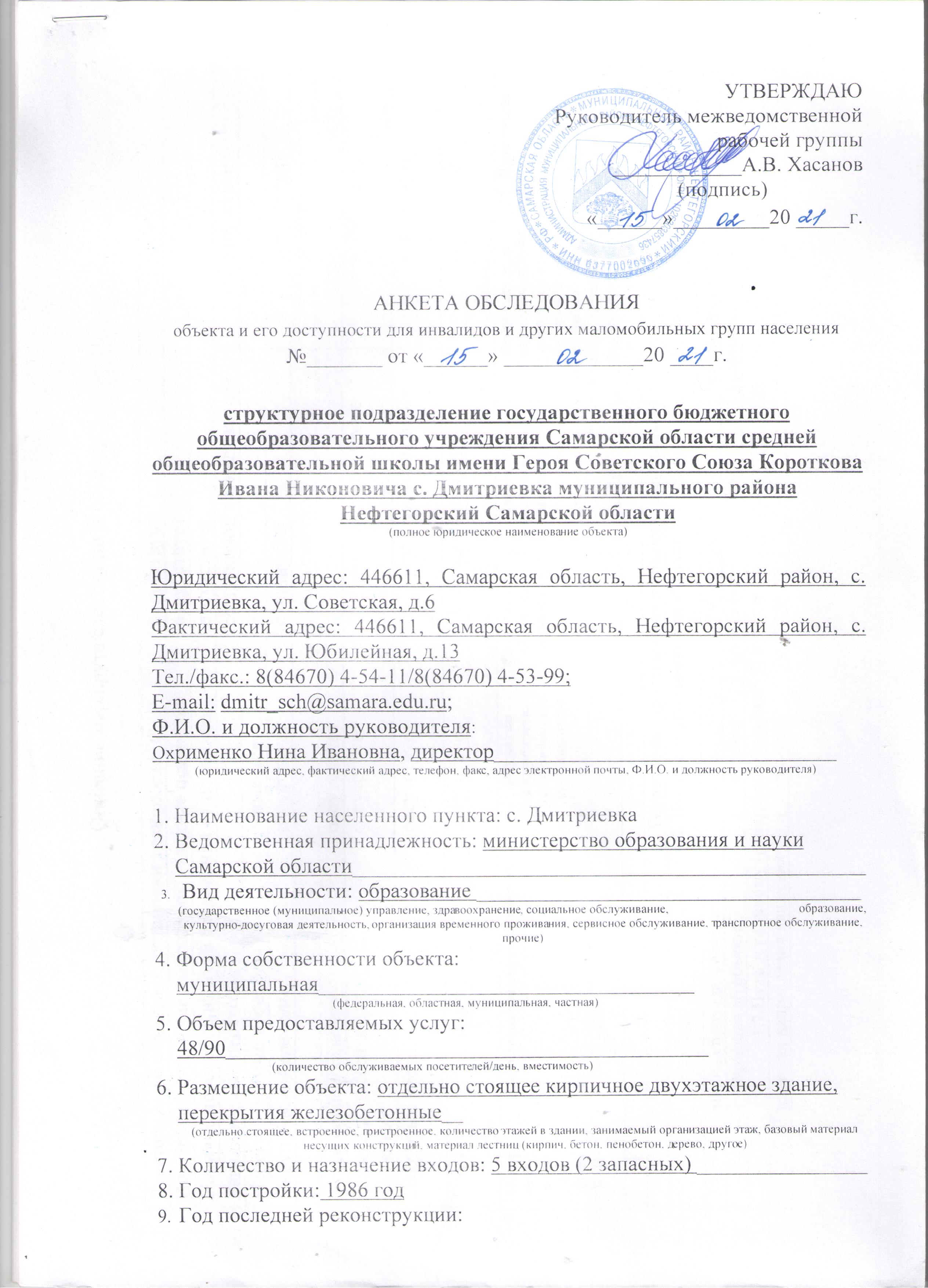 Описание маршрута следования к объекту Примечания:Принятые сокращения категорий инвалидов: К - инвалиды-колясочники, О - инвалиды с поражениями опорно-двигательного аппарата, С - инвалиды с поражениями зрения, Г - инвалиды с поражениями слуха.Объекты, обязательные для доступности для инвалидов, выделены полужирным шрифтом в графе «норматив». Остальные нормативы являются рекомендательными.При наличии нескольких обследуемых элементов (лестниц, путей движения и т. п.) использовать дополнительные копии соответствующих разделов (вкладки).К анкете прикладываются планы (схемы) планировочных решений, объектов, этажей, имеющих помещения для обслуживания инвалидов - из паспорта БТИ, на которые наносятся номера анкетируемых объектов: путей движения, площадок и других объектов. Эти номера заносятся в графу 1 анкеты.7. ВЫВОДЫВ результате обследования установлено, что для обеспечения доступности необходимо выполнить следующие основные мероприятия:Территория, прилегающая к зданию (участок): отремонтировать подходы к объекту (установить декоративное ограждение выполняющее направляющую функции, устранить неровности), выделить места отдыха (установить скамейки); обеспечить информационное сопровождение к входу доступному для инвалидов, передвигающихся на креслах колясках; 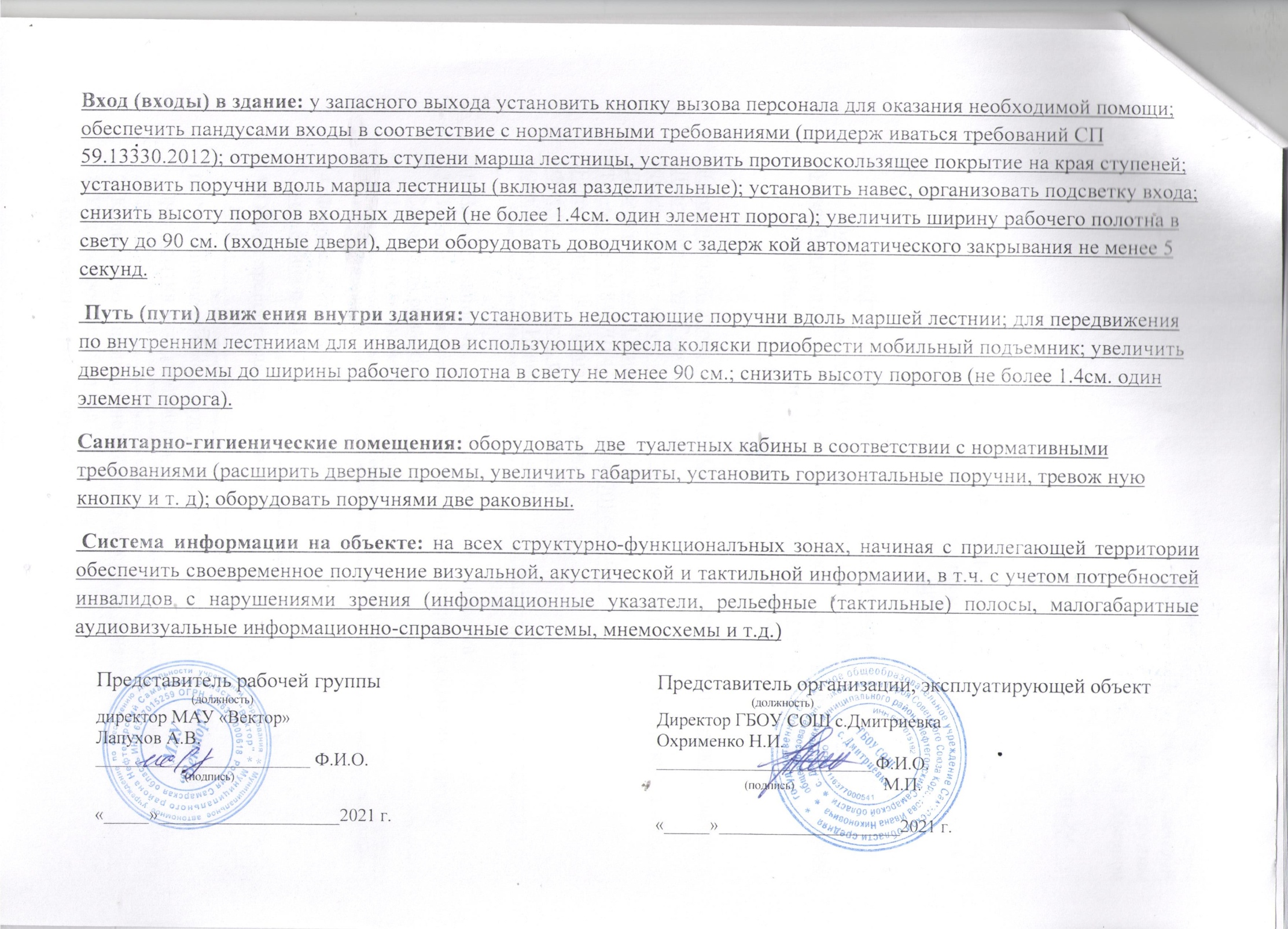 Расстояние до объекта от остановки транспорта, мРасстояние до объекта от остановки транспорта, мотсутствуетотсутствуетВид транспорта, номер маршрута, название остановкиВид транспорта, номер маршрута, название остановкиотсутствуетотсутствуетНаличие переходов на пути следования от остановкиНаличие переходов на пути следования от остановкиотсутствуетотсутствуетРегулируемые переходы-со звуковой сигнализациейотсутствуетНерегулируемые переходыимеетсяВнеуличные переходыотсутствуетс пандусомотсутствуетс подъемникомотсутствуетТактильные указателиотсутствуетПерепады высоты на пути движенияотсутствуетСъезды с уклоном более 10%отсутствуетОткрытые лестницыотсутствуетПандусы с уклоном более 8%отсутствуетПоручни на лестницах отсутствуетПоручни на пандусахотсутствуетНомер помещений по плану БТИНомер помещений по плану БТИНаименование элемента объектаНаименование элемента объектаНаименование элемента объектаНорматив доступности, установленный для инвалидовНорматив доступности, установленный для инвалидовНорматив доступности, установленный для инвалидовФактическая величина, наличиеКатегорииинвалидов, для которых установлен нормативКатегорииинвалидов, для которых установлен нормативКатегорииинвалидов, для которых установлен нормативРекомендуемые мероприятия для адаптации при несоответствии нормативу: установка, создание, ремонт, замена или реконструкцияРекомендуемые мероприятия для адаптации при несоответствии нормативу: установка, создание, ремонт, замена или реконструкцияРекомендуемые мероприятия для адаптации при несоответствии нормативу: установка, создание, ремонт, замена или реконструкцияПримечание Примечание Примечание 1122233345556667771. Территория, прилегающая к объекту (при наличии)1. Территория, прилегающая к объекту (при наличии)1. Территория, прилегающая к объекту (при наличии)1. Территория, прилегающая к объекту (при наличии)1. Территория, прилегающая к объекту (при наличии)1. Территория, прилегающая к объекту (при наличии)1. Территория, прилегающая к объекту (при наличии)1. Территория, прилегающая к объекту (при наличии)1. Территория, прилегающая к объекту (при наличии)1. Территория, прилегающая к объекту (при наличии)1. Территория, прилегающая к объекту (при наличии)1. Территория, прилегающая к объекту (при наличии)1. Территория, прилегающая к объекту (при наличии)1. Территория, прилегающая к объекту (при наличии)1. Территория, прилегающая к объекту (при наличии)1. Территория, прилегающая к объекту (при наличии)1. Территория, прилегающая к объекту (при наличии)1. Территория, прилегающая к объекту (при наличии) Вход на территорию (при наличии ограждения) Вход на территорию (при наличии ограждения) Вход на территорию (при наличии ограждения) Вход на территорию (при наличии ограждения) Вход на территорию (при наличии ограждения) Вход на территорию (при наличии ограждения) Вход на территорию (при наличии ограждения) Вход на территорию (при наличии ограждения) Вход на территорию (при наличии ограждения) Вход на территорию (при наличии ограждения) Вход на территорию (при наличии ограждения) Вход на территорию (при наличии ограждения) Вход на территорию (при наличии ограждения) Вход на территорию (при наличии ограждения) Вход на территорию (при наличии ограждения) Вход на территорию (при наличии ограждения) Вход на территорию (при наличии ограждения) Вход на территорию (при наличии ограждения)- ширина прохода, калитки - ширина прохода, калитки - ширина прохода, калитки ≥ 1,2 м≥ 1,2 м≥ 1,2 м0,9 мК ОК ОК Ореконструкцияреконструкцияреконструкция- информация об объекте - информация об объекте - информация об объекте наличиеналичиеналичиеотсутствует К О С Г К О С Г К О С ГустановитьустановитьустановитьПуть к главному (специализированному) входу в здание (для доступа в зону оказания услуг)Путь к главному (специализированному) входу в здание (для доступа в зону оказания услуг)Путь к главному (специализированному) входу в здание (для доступа в зону оказания услуг)Путь к главному (специализированному) входу в здание (для доступа в зону оказания услуг)Путь к главному (специализированному) входу в здание (для доступа в зону оказания услуг)Путь к главному (специализированному) входу в здание (для доступа в зону оказания услуг)Путь к главному (специализированному) входу в здание (для доступа в зону оказания услуг)Путь к главному (специализированному) входу в здание (для доступа в зону оказания услуг)Путь к главному (специализированному) входу в здание (для доступа в зону оказания услуг)Путь к главному (специализированному) входу в здание (для доступа в зону оказания услуг)Путь к главному (специализированному) входу в здание (для доступа в зону оказания услуг)Путь к главному (специализированному) входу в здание (для доступа в зону оказания услуг)Путь к главному (специализированному) входу в здание (для доступа в зону оказания услуг)Путь к главному (специализированному) входу в здание (для доступа в зону оказания услуг)Путь к главному (специализированному) входу в здание (для доступа в зону оказания услуг)Путь к главному (специализированному) входу в здание (для доступа в зону оказания услуг)Путь к главному (специализированному) входу в здание (для доступа в зону оказания услуг)Путь к главному (специализированному) входу в здание (для доступа в зону оказания услуг)Указатели направления движенияУказатели направления движенияУказатели направления движенияналичиеналичиеналичиеотсутствуютК ГК ГК ГустановитьустановитьустановитьШирина пешеходного пути с учетом встречного движенияШирина пешеходного пути с учетом встречного движенияШирина пешеходного пути с учетом встречного движения≥ 2,0 м≥ 2,0 м≥ 2,0 м1,2 мКККреконструкцияреконструкцияреконструкцияШирина пешеходного пути с учетом встречного движения в условиях сложившейся застройки в пределах прямой видимостиДля обеспечения возможности разъезда через каждые 25 м горизонтальные площадки (карманы)Ширина пешеходного пути с учетом встречного движения в условиях сложившейся застройки в пределах прямой видимостиДля обеспечения возможности разъезда через каждые 25 м горизонтальные площадки (карманы)Ширина пешеходного пути с учетом встречного движения в условиях сложившейся застройки в пределах прямой видимостиДля обеспечения возможности разъезда через каждые 25 м горизонтальные площадки (карманы)   ≥ 1,2 мне менее  2,0    1, 8 м   ≥ 1,2 мне менее  2,0    1, 8 м   ≥ 1,2 мне менее  2,0    1, 8 м    1,2 мсоответствуетКККреконструкцияреконструкцияреконструкцияТактильная полоса перед съездомТактильная полоса перед съездомТактильная полоса перед съездом> 0,8 м> 0,8 м> 0,8 мотсутствуетСССне требуетсяне требуетсяне требуетсяТактильная полоса перед лестницейТактильная полоса перед лестницейТактильная полоса перед лестницей> 0,8 м> 0,8 м> 0,8 мотсутствуетСССне требуетсяне требуетсяне требуетсяТактильная полоса перед препятствием на тротуареТактильная полоса перед препятствием на тротуареТактильная полоса перед препятствием на тротуаре> 0,8 м> 0,8 м> 0,8 мотсутствуетСССне требуетсяне требуетсяне требуетсяШирина тактильной полосыШирина тактильной полосыШирина тактильной полосы0,5-0,6 м0,5-0,6 м0,5-0,6 мотсутствуетСССне требуетсяне требуетсяне требуетсяПерепад высот бордюров, бортовых камней вдоль эксплуатируемых газонов и озелененных площадок, примыкающих к путям пешеходного движенияПерепад высот бордюров, бортовых камней вдоль эксплуатируемых газонов и озелененных площадок, примыкающих к путям пешеходного движенияПерепад высот бордюров, бортовых камней вдоль эксплуатируемых газонов и озелененных площадок, примыкающих к путям пешеходного движения0,025 м0,025 м0,025 мотсутствуетК, С, ОК, С, ОК, С, ОВысота бордюров по краям пешеходных путейВысота бордюров по краям пешеходных путейВысота бордюров по краям пешеходных путей> 0,05 м> 0,05 м> 0,05 м0,05 мК, С, ОК, С, ОК, С, ОМеста отдыха**Места отдыха**Места отдыха**наличиеналичиеналичиеотсутствуетК, ОК, ОК, Осоздать место отдыхасоздать место отдыхасоздать место отдыхаАвтостоянка и парковка для посетителей (при наличии) - отсутствуетАвтостоянка и парковка для посетителей (при наличии) - отсутствуетАвтостоянка и парковка для посетителей (при наличии) - отсутствуетАвтостоянка и парковка для посетителей (при наличии) - отсутствуетАвтостоянка и парковка для посетителей (при наличии) - отсутствуетАвтостоянка и парковка для посетителей (при наличии) - отсутствуетАвтостоянка и парковка для посетителей (при наличии) - отсутствуетАвтостоянка и парковка для посетителей (при наличии) - отсутствуетАвтостоянка и парковка для посетителей (при наличии) - отсутствуетАвтостоянка и парковка для посетителей (при наличии) - отсутствуетАвтостоянка и парковка для посетителей (при наличии) - отсутствуетАвтостоянка и парковка для посетителей (при наличии) - отсутствуетАвтостоянка и парковка для посетителей (при наличии) - отсутствуетАвтостоянка и парковка для посетителей (при наличии) - отсутствуетАвтостоянка и парковка для посетителей (при наличии) - отсутствуетАвтостоянка и парковка для посетителей (при наличии) - отсутствуетАвтостоянка и парковка для посетителей (при наличии) - отсутствуетАвтостоянка и парковка для посетителей (при наличии) - отсутствуетРасстояние до входа в зданиеРасстояние до входа в зданиеРасстояние до входа в здание< 50 м< 50 м< 50 мотсутствуетК, ОК, ОК, Оотсутствует техническая возможность создания автостоянки отсутствует техническая возможность создания автостоянки отсутствует техническая возможность создания автостоянки Количество машино-мест для инвалидов, обозначенных специальными знаками на поверхности покрытия стоянки и знаком на вертикальной поверхности (стене, столбе, стойке) на высоте не менее 1,5 мКоличество машино-мест для инвалидов, обозначенных специальными знаками на поверхности покрытия стоянки и знаком на вертикальной поверхности (стене, столбе, стойке) на высоте не менее 1,5 мКоличество машино-мест для инвалидов, обозначенных специальными знаками на поверхности покрытия стоянки и знаком на вертикальной поверхности (стене, столбе, стойке) на высоте не менее 1,5 м(не менее 1 места)(не менее 1 места)(не менее 1 места)отсутствуетКККРазмер парковочного места со специальным знаком для автомобиля инвалидаРазмер парковочного места со специальным знаком для автомобиля инвалидаРазмер парковочного места со специальным знаком для автомобиля инвалида6х 3,6 м6х 3,6 м6х 3,6 мотсутствуетККК Открытая лестница (отсутствует)-не требуется Открытая лестница (отсутствует)-не требуется Открытая лестница (отсутствует)-не требуется Открытая лестница (отсутствует)-не требуется Открытая лестница (отсутствует)-не требуется Открытая лестница (отсутствует)-не требуется Открытая лестница (отсутствует)-не требуется Открытая лестница (отсутствует)-не требуется Открытая лестница (отсутствует)-не требуется Открытая лестница (отсутствует)-не требуется Открытая лестница (отсутствует)-не требуется Открытая лестница (отсутствует)-не требуется Открытая лестница (отсутствует)-не требуется Открытая лестница (отсутствует)-не требуется Открытая лестница (отсутствует)-не требуется Открытая лестница (отсутствует)-не требуется Открытая лестница (отсутствует)-не требуется Открытая лестница (отсутствует)-не требуетсяШирина лестничных маршейШирина лестничных маршейШирина лестничных маршей≥ 1,35 м≥ 1,35 м≥ 1,35 мотсутствует О, СМарш лестницы между площадкамиМарш лестницы между площадкамиМарш лестницы между площадками3-12 ступеней3-12 ступеней3-12 ступенейотсутствуетО, СЕдинообразная геометрия ступенейЕдинообразная геометрия ступенейЕдинообразная геометрия ступенейналичиеналичиеналичиеО, СВысота подступенкаВысота подступенкаВысота подступенка    0,12- 0,15 м    0,12- 0,15 м    0,12- 0,15 мО, СШирина проступейШирина проступейШирина проступей0,35-0, 4 м0,35-0, 4 м0,35-0, 4 м СРасстояние до кромки ступени тактильной полосы перед маршем вверху и внизу шириной 0,3-0,5 мРасстояние до кромки ступени тактильной полосы перед маршем вверху и внизу шириной 0,3-0,5 мРасстояние до кромки ступени тактильной полосы перед маршем вверху и внизу шириной 0,3-0,5 м> 0,8-0,9 м> 0,8-0,9 м> 0,8-0,9 мотсутствуетО, СБортики по боковым краям ступеней, не примыкающие к стенам, высотой не менее 0,02 мБортики по боковым краям ступеней, не примыкающие к стенам, высотой не менее 0,02 мБортики по боковым краям ступеней, не примыкающие к стенам, высотой не менее 0,02 мналичиеналичиеналичиеотсутствуютО, СПоручни с двух сторон:Поручни с двух сторон:Поручни с двух сторон:наличиеналичиеналичиеотсутствуетО, Срасстояние между поручнямирасстояние между поручнямирасстояние между поручнями> 1,0 м> 1,0 м> 1,0 мО, Свысота поручнейвысота поручнейвысота поручней0,9 м0,9 м0,9 мОнетравмирующие завершения поручнейнетравмирующие завершения поручнейнетравмирующие завершения поручнейналичиеналичиеналичиеотсутствуетОзавершающие горизонтальные части поручнейзавершающие горизонтальные части поручнейзавершающие горизонтальные части поручней> 0,3 м> 0,3 м> 0,3 м-О, С1.5. Пандус на рельефе - отсутствует1.5. Пандус на рельефе - отсутствует1.5. Пандус на рельефе - отсутствует1.5. Пандус на рельефе - отсутствует1.5. Пандус на рельефе - отсутствует1.5. Пандус на рельефе - отсутствует1.5. Пандус на рельефе - отсутствует1.5. Пандус на рельефе - отсутствует1.5. Пандус на рельефе - отсутствует1.5. Пандус на рельефе - отсутствует1.5. Пандус на рельефе - отсутствует1.5. Пандус на рельефе - отсутствует1.5. Пандус на рельефе - отсутствует1.5. Пандус на рельефе - отсутствует1.5. Пандус на рельефе - отсутствует1.5. Пандус на рельефе - отсутствует1.5. Пандус на рельефе - отсутствует1.5. Пандус на рельефе - отсутствуетВысота подъема одного маршаВысота подъема одного маршаВысота подъема одного марша≤ 0,8 м≤ 0,8 м≤ 0,8 мотсутствуетКККустановитьустановитьустановитьУгол уклонаУгол уклонаУгол уклона≤ 5%≤ 5%≤ 5%отсутствуетКККПоручни с двух сторон:Поручни с двух сторон:Поручни с двух сторон:наличиеналичиеналичиеотсутствуетК, ОК, ОК, Орасстояние между поручнямирасстояние между поручнямирасстояние между поручнями  0,9-1,0 м  0,9-1,0 м  0,9-1,0 мотсутствуетК, ОК, ОК, Она высоте (нижний поручень)на высоте (нижний поручень)на высоте (нижний поручень)0,7 м0,7 м0,7 мотсутствуетКККна высоте (верхний поручень)на высоте (верхний поручень)на высоте (верхний поручень)0,9 м0,9 м0,9 мотсутствуетОООнетравмирующие завершения поручнейнетравмирующие завершения поручнейнетравмирующие завершения поручнейналичиеналичиеналичиеотсутствуетК, ОК, ОК, Озавершающие горизонтальные части поручнейзавершающие горизонтальные части поручнейзавершающие горизонтальные части поручней> 0,3 м> 0,3 м> 0,3 мотсутствуетК, ОК, ОК, ОПлощадки на горизонтальном участке пандуса:Площадки на горизонтальном участке пандуса:Площадки на горизонтальном участке пандуса:наличиеналичиеналичиеотсутствуетКККв верхнем окончании пандусав верхнем окончании пандусав верхнем окончании пандуса> 1,5 х 1,5 м> 1,5 х 1,5 м> 1,5 х 1,5 мотсутствуетКККпромежуточная площадка при прямом пути движения (при высоте пандуса более 0,8 м)промежуточная площадка при прямом пути движения (при высоте пандуса более 0,8 м)промежуточная площадка при прямом пути движения (при высоте пандуса более 0,8 м)> 1,5 х 1,5 м> 1,5 х 1,5 м> 1,5 х 1,5 мотсутствуетКККпромежуточная площадка на повороте пути движенияпромежуточная площадка на повороте пути движенияпромежуточная площадка на повороте пути движения> 1,5 х 1,5 м> 1,5 х 1,5 м> 1,5 х 1,5 мотсутствуетКККВ нижнем окончании пандусаВ нижнем окончании пандусаВ нижнем окончании пандуса> 1,5 х 1,5 м> 1,5 х 1,5 м> 1,5 х 1,5 мотсутствуетККККолесоотбойники высотой не менее 0,1 м по продольным открытым краям маршей и на горизонтальных площадкахКолесоотбойники высотой не менее 0,1 м по продольным открытым краям маршей и на горизонтальных площадкахКолесоотбойники высотой не менее 0,1 м по продольным открытым краям маршей и на горизонтальных площадкахналичиеналичиеналичиеотсутствуетК, ОК, ОК, О2. Входная группа (для доступа в зону оказания услуг)2. Входная группа (для доступа в зону оказания услуг)2. Входная группа (для доступа в зону оказания услуг)2. Входная группа (для доступа в зону оказания услуг)2. Входная группа (для доступа в зону оказания услуг)2. Входная группа (для доступа в зону оказания услуг)2. Входная группа (для доступа в зону оказания услуг)2. Входная группа (для доступа в зону оказания услуг)2. Входная группа (для доступа в зону оказания услуг)2. Входная группа (для доступа в зону оказания услуг)2. Входная группа (для доступа в зону оказания услуг)2. Входная группа (для доступа в зону оказания услуг)2. Входная группа (для доступа в зону оказания услуг)2. Входная группа (для доступа в зону оказания услуг)2. Входная группа (для доступа в зону оказания услуг)2. Входная группа (для доступа в зону оказания услуг)2. Входная группа (для доступа в зону оказания услуг)2. Входная группа (для доступа в зону оказания услуг)2.1. Крыльцо или входная площадка2.1. Крыльцо или входная площадка2.1. Крыльцо или входная площадка2.1. Крыльцо или входная площадка2.1. Крыльцо или входная площадка2.1. Крыльцо или входная площадка2.1. Крыльцо или входная площадка2.1. Крыльцо или входная площадка2.1. Крыльцо или входная площадка2.1. Крыльцо или входная площадка2.1. Крыльцо или входная площадка2.1. Крыльцо или входная площадка2.1. Крыльцо или входная площадка2.1. Крыльцо или входная площадка2.1. Крыльцо или входная площадка2.1. Крыльцо или входная площадка2.1. Крыльцо или входная площадка2.1. Крыльцо или входная площадкаВысота площадкиВысота площадкиВысота площадкиммм-Габариты площадю-т без пандуса (ширина х глубина)Габариты площадю-т без пандуса (ширина х глубина)Габариты площадю-т без пандуса (ширина х глубина)> 1,4 х 2 м      или   1,5 х 1,85 м> 1,4 х 2 м      или   1,5 х 1,85 м> 1,4 х 2 м      или   1,5 х 1,85 м1 м ×0,7 м О, СО, СО, СГабариты площадки с пандусом (ширина х глубина)Габариты площадки с пандусом (ширина х глубина)Габариты площадки с пандусом (ширина х глубина)≥ 2, 2×2,2 м≥ 2, 2×2,2 м≥ 2, 2×2,2 мотсутствует К К КустановитьустановитьустановитьПоручни (ограждение) при высоте площадки более 45 см (за исключением площадок с трехсторонними лестницами)Поручни (ограждение) при высоте площадки более 45 см (за исключением площадок с трехсторонними лестницами)Поручни (ограждение) при высоте площадки более 45 см (за исключением площадок с трехсторонними лестницами)наличиеналичиеналичиеотсутствуетК, О, СК, О, СК, О, СустановитьустановитьустановитьНавесНавесНавесналичиеналичиеналичиеналичиеК, ОК, ОК, ОВодоотвод (решетка или уклон к открытой стороне площадки, навес)Водоотвод (решетка или уклон к открытой стороне площадки, навес)Водоотвод (решетка или уклон к открытой стороне площадки, навес)наличиеналичиеналичиеимеетсяК, О, СК, О, СК, О, СИнформация об объектеИнформация об объектеИнформация об объектеналичиеналичиеналичиеотсутствуетГГГразместитьразместитьразместитьСистема вызова помощиСистема вызова помощиСистема вызова помощиналичиеналичиеналичиеотсутствуетККК2.2. Лестница наружная2.2. Лестница наружная2.2. Лестница наружная2.2. Лестница наружная2.2. Лестница наружная2.2. Лестница наружная2.2. Лестница наружная2.2. Лестница наружная2.2. Лестница наружная2.2. Лестница наружная2.2. Лестница наружная2.2. Лестница наружная2.2. Лестница наружная2.2. Лестница наружная2.2. Лестница наружная2.2. Лестница наружная2.2. Лестница наружная2.2. Лестница наружнаяНескользкое покрытиеНескользкое покрытиеНескользкое покрытиеналичиеналичиеналичиеотсутствуетО, СО, СО, СустановитьустановитьустановитьРасстояние до кромки ступени перед маршем вверху и внизу тактильной полосыРасстояние до кромки ступени перед маршем вверху и внизу тактильной полосыРасстояние до кромки ступени перед маршем вверху и внизу тактильной полосы0,6 м0,6 м0,6 мотсутствуетСССустановитьустановитьустановитьШирина тактильной полосы перед лестничным маршемШирина тактильной полосы перед лестничным маршемШирина тактильной полосы перед лестничным маршем     0,3-0,5 м     0,3-0,5 м     0,3-0,5 мотсутствуетСССустановитьустановитьустановитьКонтрастная маркировка крайних ступенейКонтрастная маркировка крайних ступенейКонтрастная маркировка крайних ступенейналичиеналичиеналичиеотсутствуетСССустановитьустановитьустановитьБортики	по	боковым	краям ступеней, не примыкающие к стенам, высотой не менее 0,02 мБортики	по	боковым	краям ступеней, не примыкающие к стенам, высотой не менее 0,02 мБортики	по	боковым	краям ступеней, не примыкающие к стенам, высотой не менее 0,02 мналичиеналичиеналичиеотсутствуетО, СО, СО, СустановитьустановитьустановитьПоручни с двух сторон:Поручни с двух сторон:Поручни с двух сторон:наличиеналичиеналичиеотсутствуетО, СО, СО, Сустановитьустановитьустановитьвысота поручнейвысота поручнейвысота поручней0,9 м0,9 м0,9 мотсутствуетО, СО, СО, Сустановитьустановитьустановитьнетравмирующие завершения поручнейнетравмирующие завершения поручнейнетравмирующие завершения поручнейналичиеналичиеналичиеотсутствуетО, СО, СО, Сустановитьустановитьустановитьзавершающие горизонтальные части поручнейзавершающие горизонтальные части поручнейзавершающие горизонтальные части поручней> 0,3 м> 0,3 м> 0,3 мотсутствуетО, СО, СО, Сустановитьустановитьустановитьотсутствуетустановитьустановитьустановить2.3. Пандус наружный2.3. Пандус наружный2.3. Пандус наружный2.3. Пандус наружный2.3. Пандус наружный2.3. Пандус наружный2.3. Пандус наружный2.3. Пандус наружный2.3. Пандус наружный2.3. Пандус наружный2.3. Пандус наружный2.3. Пандус наружный2.3. Пандус наружный2.3. Пандус наружный2.3. Пандус наружный2.3. Пандус наружный2.3. Пандус наружный2.3. Пандус наружныйШирина маршаШирина маршаШирина марша> 1,0  м> 1,0  м> 1,0  мотсутствуетКККустановитьустановитьустановитьУгол уклонаУгол уклонаУгол уклона       ≤ 5 %       ≤ 5 %       ≤ 5 %отсутствуетКККустановитьустановитьустановитьВысота подъема одного марша (максимальная)Высота подъема одного марша (максимальная)Высота подъема одного марша (максимальная)    ≤ 0,8 м    ≤ 0,8 м    ≤ 0,8 мотсутствуетКККустановитьустановитьустановитьПоручни с двух сторон:Поручни с двух сторон:Поручни с двух сторон:наличиеналичиеналичиеотсутствуетК, ОК, ОК, Оустановитьустановитьустановитьрасстояние между поручнямирасстояние между поручнямирасстояние между поручнями      0,9-1,0 м      0,9-1,0 м      0,9-1,0 мотсутствуетК, ОК, ОК, Оустановитьустановитьустановитьна высоте (нижний поручень)на высоте (нижний поручень)на высоте (нижний поручень)0,7 м0,7 м0,7 мотсутствуетКККустановитьустановитьустановитьна высоте (верхний поручень)на высоте (верхний поручень)на высоте (верхний поручень)0,9 м0,9 м0,9 мотсутствуетОООустановитьустановитьустановитьнетравмирующие завершения поручнейнетравмирующие завершения поручнейнетравмирующие завершения поручнейналичиеналичиеналичиеотсутствуетК, ОК, ОК, Оустановитьустановитьустановитьзавершающие горизонтальные части поручнейзавершающие горизонтальные части поручнейзавершающие горизонтальные части поручней≥ 0,3 м≥ 0,3 м≥ 0,3 мотсутствуетК, ОК, ОК, ОустановитьустановитьустановитьПлощадки на горизонтальном участке пандуса:Площадки на горизонтальном участке пандуса:Площадки на горизонтальном участке пандуса:отсутствуетустановитьустановитьустановитьв верхнем окончании пандусав верхнем окончании пандусав верхнем окончании пандуса≥ 1,5 ×1,5 м≥ 1,5 ×1,5 м≥ 1,5 ×1,5 мотсутствуетКККустановитьустановитьустановитьпромежуточная площадка при прямом пути движения (при высоте пандуса более 0,8 м)промежуточная площадка при прямом пути движения (при высоте пандуса более 0,8 м)промежуточная площадка при прямом пути движения (при высоте пандуса более 0,8 м)≥ 1,5 м≥ 1,5 м≥ 1,5 мотсутствуетКККустановитьустановитьустановитьпромежуточная площадка на повороте пути движенияпромежуточная площадка на повороте пути движенияпромежуточная площадка на повороте пути движения≥ 1,5 ×1,5 м≥ 1,5 ×1,5 м≥ 1,5 ×1,5 мотсутствуетКККустановитьустановитьустановитьв нижнем окончании пандусав нижнем окончании пандусав нижнем окончании пандуса≥ 1,5 ×1,5 м≥ 1,5 ×1,5 м≥ 1,5 ×1,5 мотсутствуетКККустановитьустановитьустановитьКолесоотбойники по продольным краям маршей высотой не менее 0,05 мКолесоотбойники по продольным краям маршей высотой не менее 0,05 мКолесоотбойники по продольным краям маршей высотой не менее 0,05 мналичиеналичиеналичиеотсутствуетК,ОК,ОК,ОустановитьустановитьустановитьНескользкое покрытиеНескользкое покрытиеНескользкое покрытиеналичиеналичиеналичиеотсутствуетК,ОК,ОК,ОустановитьустановитьустановитьНаружный подъемник (при отсутствии пандуса) вертикальный (В), наклонный (Н)Наружный подъемник (при отсутствии пандуса) вертикальный (В), наклонный (Н)Наружный подъемник (при отсутствии пандуса) вертикальный (В), наклонный (Н)наличиеналичиеналичиеотсутствуетКККустановитьустановитьустановитьЗвуковой маяк у входа**Звуковой маяк у входа**Звуковой маяк у входа**наличиеналичиеналичиеотсутствуетСССустановитьустановитьустановитьСветовой маяк у входа* *Световой маяк у входа* *Световой маяк у входа* *наличиеналичиеналичиеотсутствуетГГГустановитьустановитьустановить2.4. Тамбур2.4. Тамбур2.4. Тамбур2.4. Тамбур2.4. Тамбур2.4. Тамбур2.4. Тамбур2.4. Тамбур2.4. Тамбур2.4. Тамбур2.4. Тамбур2.4. Тамбур2.4. Тамбур2.4. Тамбур2.4. Тамбур2.4. Тамбур2.4. Тамбур2.4. ТамбурГабариты (глубина х ширина)Габариты (глубина х ширина)Габариты (глубина х ширина)≥ 2,3 х 1,5 м, при реконструкции — (1,5-1,8) х 2 м1,2 м ×1,2 м1,2 м ×1,2 м1,2 м ×1,2 мК К К Двери	распашные	(Р), автоматические раздвижные (А)Двери	распашные	(Р), автоматические раздвижные (А)Двери	распашные	(Р), автоматические раздвижные (А)наличиеотсутствуетотсутствуетотсутствуетК, ОК, ОК, ОреконструкцияреконструкцияреконструкцияШирина дверного проемаШирина дверного проемаШирина дверного проема ≥ 1,2 мпри реконструкции ≥ 0, 9 м1,2м×2м1,2м×2м1,2м×2мКККВысота порога наружного, внутреннегоВысота порога наружного, внутреннегоВысота порога наружного, внутреннегокаждого элемента —< 0,014 м, общая высота — < 0,028 м0,05 м/0,03 м0,05 м/0,03 м0,05 м/0,03 мС С С Контрастная маркировка прозрачных дверных полотенКонтрастная маркировка прозрачных дверных полотенКонтрастная маркировка прозрачных дверных полотенналичиеотсутствуетотсутствуетотсутствуетсоздатьсоздатьсоздатьПути движения на объектеПути движения на объектеПути движения на объектеПути движения на объектеПути движения на объектеПути движения на объектеПути движения на объектеПути движения на объектеПути движения на объектеПути движения на объектеПути движения на объектеПути движения на объектеПути движения на объектеПути движения на объектеПути движения на объектеПути движения на объектеПути движения на объектеПути движения на объектеЛестница на уровень 1 этажа- отсутствует- не требуетсяЛестница на уровень 1 этажа- отсутствует- не требуетсяЛестница на уровень 1 этажа- отсутствует- не требуетсяЛестница на уровень 1 этажа- отсутствует- не требуетсяЛестница на уровень 1 этажа- отсутствует- не требуетсяЛестница на уровень 1 этажа- отсутствует- не требуетсяЛестница на уровень 1 этажа- отсутствует- не требуетсяЛестница на уровень 1 этажа- отсутствует- не требуетсяЛестница на уровень 1 этажа- отсутствует- не требуетсяЛестница на уровень 1 этажа- отсутствует- не требуетсяЛестница на уровень 1 этажа- отсутствует- не требуетсяЛестница на уровень 1 этажа- отсутствует- не требуетсяЛестница на уровень 1 этажа- отсутствует- не требуетсяЛестница на уровень 1 этажа- отсутствует- не требуетсяЛестница на уровень 1 этажа- отсутствует- не требуетсяЛестница на уровень 1 этажа- отсутствует- не требуетсяЛестница на уровень 1 этажа- отсутствует- не требуетсяЛестница на уровень 1 этажа- отсутствует- не требуетсяКонтрастная маркировка крайних ступенейКонтрастная маркировка крайних ступенейКонтрастная маркировка крайних ступенейналичиеналичиеналичиеотсутствуетСССБортики по боковым краям ступеней, не примыкающие к стенам, высотой не менее 0,02 мБортики по боковым краям ступеней, не примыкающие к стенам, высотой не менее 0,02 мБортики по боковым краям ступеней, не примыкающие к стенам, высотой не менее 0,02 мналичиеналичиеналичиеотсутствуетО, СО, СО, СПоручни с двух сторон:Поручни с двух сторон:Поручни с двух сторон:наличиеналичиеналичиеналичие (с одной стороны)О, СО, СО, Сна высотена высотена высоте0,9 м0,9 м0,9 м0,9 мО, СО, СО, Снетравмирующие завершения поручнейнетравмирующие завершения поручнейнетравмирующие завершения поручнейналичиеналичиеналичиеналичиеО, СО, СО, Сзавершающие горизонтальные части поручнейзавершающие горизонтальные части поручнейзавершающие горизонтальные части поручней≥ 0,3 м≥ 0,3 м≥ 0,3 м0,010 мО, СО, СО, СПандус внутренний к лестнице на уровень 1- го этажа – отсутствует- не требуетсяПандус внутренний к лестнице на уровень 1- го этажа – отсутствует- не требуетсяПандус внутренний к лестнице на уровень 1- го этажа – отсутствует- не требуетсяПандус внутренний к лестнице на уровень 1- го этажа – отсутствует- не требуетсяПандус внутренний к лестнице на уровень 1- го этажа – отсутствует- не требуетсяПандус внутренний к лестнице на уровень 1- го этажа – отсутствует- не требуетсяПандус внутренний к лестнице на уровень 1- го этажа – отсутствует- не требуетсяПандус внутренний к лестнице на уровень 1- го этажа – отсутствует- не требуетсяПандус внутренний к лестнице на уровень 1- го этажа – отсутствует- не требуетсяПандус внутренний к лестнице на уровень 1- го этажа – отсутствует- не требуетсяПандус внутренний к лестнице на уровень 1- го этажа – отсутствует- не требуетсяПандус внутренний к лестнице на уровень 1- го этажа – отсутствует- не требуетсяПандус внутренний к лестнице на уровень 1- го этажа – отсутствует- не требуетсяПандус внутренний к лестнице на уровень 1- го этажа – отсутствует- не требуетсяПандус внутренний к лестнице на уровень 1- го этажа – отсутствует- не требуетсяПандус внутренний к лестнице на уровень 1- го этажа – отсутствует- не требуетсяПандус внутренний к лестнице на уровень 1- го этажа – отсутствует- не требуетсяПандус внутренний к лестнице на уровень 1- го этажа – отсутствует- не требуетсяШирина марша≥ 1,0 м≥ 1,0 м≥ 1,0 м≥ 1,0 м≥ 1,0 мотсутствуетКККУгол уклона≤ 5%≤ 5%≤ 5%≤ 5%≤ 5%отсутствуетКККРазворотные площадки внизу, вверху≥ 1,5 × 1,5 м≥ 1,5 × 1,5 м≥ 1,5 × 1,5 м≥ 1,5 × 1,5 м≥ 1,5 × 1,5 мотсутствуетКККПоручни с двух сторон:наличиеналичиеналичиеналичиеналичиеотсутствуетК, ОК, ОК, Орасстояние между поручнями 0,9 -1,0 м0,9 -1,0 м0,9 -1,0 м0,9 -1,0 м0,9 -1,0 мотсутствуетК, ОК, ОК, Она высоте (нижний поручень)0, 7 м0, 7 м0, 7 м0, 7 м0, 7 мотсутствуетКККна высоте (верхний поручень)0,9 м0,9 м0,9 м0,9 м0,9 мотсутствуетКККНетравмирующее завершение поручнейналичиеналичиеналичиеналичиеналичиеотсутствуетКККЗавершающие горизонтальные части поручней≥ 0,3 м≥ 0,3 м≥ 0,3 м≥ 0,3 м≥ 0,3 мотсутствуетК, ОК, ОК, ОКолесоотбойники по продольным краям маршей высотой не менее 0,05 мналичиеналичиеналичиеналичиеналичиеотсутствуетКККПандус переносной (при отсутствии стационарного) наличиеналичиеналичиеналичиеналичиеотсутствуетКККПодъемник для инвалидов (при отсутствии пандуса):отсутствуетстационарныйналичиеналичиеналичиеналичиеналичиеотсутствуетКККмобильныйналичиеналичиеналичиеналичиеналичиеотсутствуетККККоридоры/ холлыКоридоры/ холлыКоридоры/ холлыКоридоры/ холлыКоридоры/ холлыКоридоры/ холлыКоридоры/ холлыКоридоры/ холлыКоридоры/ холлыКоридоры/ холлыКоридоры/ холлыКоридоры/ холлыКоридоры/ холлыКоридоры/ холлыКоридоры/ холлыКоридоры/ холлыКоридоры/ холлыКоридоры/ холлыШирина полосы движенияШирина полосы движения≥ 1,2 м≥ 1,2 м≥ 1,2 м2,5 м2,5 мКККРазворотные площадкиРазворотные площадки≥ 1,5 × 1,5 м≥ 1,5 × 1,5 м≥ 1,5 × 1,5 мотсутствуютотсутствуютККККонтрольно-пропускные устройства и турникеты (ширина)Контрольно-пропускные устройства и турникеты (ширина)≥ 1,0 м≥ 1,0 м≥ 1,0 мотсутствуетотсутствуетК, ОК, ОК, ОустановитьустановитьустановитьустановитьустановитьУказатели направления движения, входа, выходаУказатели направления движения, входа, выходаналичиеналичиеналичиеимеютсяимеютсяК,ГК,ГК,ГПиктограммы (доступность, вход, выход)Пиктограммы (доступность, вход, выход)наличиеналичиеналичиеотсутствуетотсутствуетК, ГК, ГК, ГустановитьустановитьустановитьустановитьустановитьРечевые информаторы и маяки**Речевые информаторы и маяки**наличиеналичиеналичиеотсутствуетотсутствуетСССустановитьустановитьустановитьустановитьустановитьЭкраны, текстовые табло для дублирования звуковой информации**Экраны, текстовые табло для дублирования звуковой информации**наличиеналичиеналичиеотсутствуетотсутствуетГГГустановитьустановитьустановитьустановитьустановитьАудиовизуальные	информационно-справочные системы.**Аудиовизуальные	информационно-справочные системы.**наличиеналичиеналичиеотсутствуетотсутствуетГГГустановитьустановитьустановитьустановитьустановитьТактильная схема.Тактильная схема.наличиеналичиеналичиеотсутствуетотсутствуетСССустановитьустановитьустановитьустановитьустановитьМесто отдыха и ожидания (не реже чем через 25 м):Место отдыха и ожидания (не реже чем через 25 м):наличиеналичиеналичиеотсутствуетотсутствуетК, О, С, ГК, О, С, ГК, О, С, Гсоздатьсоздатьсоздатьсоздатьсоздатьдля лиц с нарушениями опорно-двигательного аппарата (О): глубина зоны сидения — не менеедля лиц с нарушениями опорно-двигательного аппарата (О): глубина зоны сидения — не менее≥ 1 на этаж≥ 1 на этаж≥ 1 на этажотсутствуетотсутствуетОООсоздатьсоздатьсоздатьсоздатьсоздать	для колясочников: глубина	1,5 м, ширинаНавесное оборудование, выступ в зону движения	для колясочников: глубина	1,5 м, ширинаНавесное оборудование, выступ в зону движения≤ 1 на этаж≤ 1 на этаж≤ 1 на этажотсутствуетотсутствуетКККсоздать создать создать создать создать Рифленая и (или) контрастно окрашенная полоса на участках пола перед поворотом и дверями (ширина)Рифленая и (или) контрастно окрашенная полоса на участках пола перед поворотом и дверями (ширина)0,6 м0,6 м0,6 мотсутствуетотсутствуетСССустановитьустановитьустановитьустановитьустановитьОпорные устройстваОпорные устройстваналичиеналичиеналичиеотсутствуетотсутствуетО, СО, СО, СустановитьустановитьустановитьустановитьустановитьКонтрастная маркировка дверных проемов**Контрастная маркировка дверных проемов**наличиеналичиеналичиеотсутствуетотсутствуетСССсоздатьсоздатьсоздатьсоздатьсоздать3.4. Лестница, перепады высот на этажах (в коридорах)-отсутствует –не требуется3.4. Лестница, перепады высот на этажах (в коридорах)-отсутствует –не требуется3.4. Лестница, перепады высот на этажах (в коридорах)-отсутствует –не требуется3.4. Лестница, перепады высот на этажах (в коридорах)-отсутствует –не требуется3.4. Лестница, перепады высот на этажах (в коридорах)-отсутствует –не требуется3.4. Лестница, перепады высот на этажах (в коридорах)-отсутствует –не требуется3.4. Лестница, перепады высот на этажах (в коридорах)-отсутствует –не требуется3.4. Лестница, перепады высот на этажах (в коридорах)-отсутствует –не требуется3.4. Лестница, перепады высот на этажах (в коридорах)-отсутствует –не требуется3.4. Лестница, перепады высот на этажах (в коридорах)-отсутствует –не требуется3.4. Лестница, перепады высот на этажах (в коридорах)-отсутствует –не требуется3.4. Лестница, перепады высот на этажах (в коридорах)-отсутствует –не требуется3.4. Лестница, перепады высот на этажах (в коридорах)-отсутствует –не требуется3.4. Лестница, перепады высот на этажах (в коридорах)-отсутствует –не требуется3.4. Лестница, перепады высот на этажах (в коридорах)-отсутствует –не требуется3.4. Лестница, перепады высот на этажах (в коридорах)-отсутствует –не требуется3.4. Лестница, перепады высот на этажах (в коридорах)-отсутствует –не требуется3.4. Лестница, перепады высот на этажах (в коридорах)-отсутствует –не требуетсяБортики по боковым краям ступеней, не примыкающие к стенам, высотой не менее 0,02 мБортики по боковым краям ступеней, не примыкающие к стенам, высотой не менее 0,02 мналичиеналичиеналичиеотсутствуетотсутствуетО, СО, СО, СКонтрастная маркировкаКонтрастная маркировканаличиеналичиеналичиеотсутствуетотсутствуетСССПоручни с двух сторон на лестнице:Поручни с двух сторон на лестнице:наличиеналичиеналичиеимеются (с одной стороны)имеются (с одной стороны)ОООна высотена высоте0,9 м0,9 м0,9 м0,9 м0,9 мОООнетравмирующие завершения поручнейнетравмирующие завершения поручней    наличие    наличие    наличиеимеютсяимеютсяКККзавершающие горизонтальные части поручнейзавершающие горизонтальные части поручнейналичиеналичиеналичиеимеютсяимеютсяОООПандус внутренний на этаже - отсутствует  Пандус внутренний на этаже - отсутствует  Пандус внутренний на этаже - отсутствует  Пандус внутренний на этаже - отсутствует  Пандус внутренний на этаже - отсутствует  Пандус внутренний на этаже - отсутствует  Пандус внутренний на этаже - отсутствует  Пандус внутренний на этаже - отсутствует  Пандус внутренний на этаже - отсутствует  Пандус внутренний на этаже - отсутствует  Пандус внутренний на этаже - отсутствует  Пандус внутренний на этаже - отсутствует  Пандус внутренний на этаже - отсутствует  Пандус внутренний на этаже - отсутствует  Пандус внутренний на этаже - отсутствует  Пандус внутренний на этаже - отсутствует  Пандус внутренний на этаже - отсутствует  Пандус внутренний на этаже - отсутствует  Ширина маршаШирина марша≥ 1,0 м≥ 1,0 м≥ 1,0 мотсутствуетотсутствуетКККсоздатьсоздатьсоздатьсоздатьсоздатьУгол уклонаУгол уклона≤ 5%≤ 5%≤ 5%отсутствуетотсутствуетКККсоздатьсоздатьсоздатьсоздатьсоздатьРазворотные площадки внизу, вверхуРазворотные площадки внизу, вверху≥ 1,5 × 1,5 м≥ 1,5 × 1,5 м≥ 1,5 × 1,5 мотсутствуетотсутствуетКККсоздатьсоздатьсоздатьсоздатьсоздатьПоручни с двух сторон:Поручни с двух сторон:0,9 -1,0 м0,9 -1,0 м0,9 -1,0 мотсутствуетотсутствуетК, ОК, ОК, Осоздатьсоздатьсоздатьсоздатьсоздатьна высоте (нижний поручень)на высоте (нижний поручень)0, 7 м0, 7 м0, 7 мотсутствуетотсутствуетКККсоздатьсоздатьсоздатьсоздатьсоздатьна высоте (верхний поручень)на высоте (верхний поручень)0,9 м0,9 м0,9 мотсутствуетотсутствуетОООсоздатьсоздатьсоздатьсоздатьсоздатьКолесоотбойники по продольным краям маршей высотой не менее 0,05 мКолесоотбойники по продольным краям маршей высотой не менее 0,05 мналичиеналичиеналичиеотсутствуетотсутствуетКККсоздатьсоздатьсоздатьсоздатьсоздать3.6. Лестница межэтажная (в зону оказания услуги)3.6. Лестница межэтажная (в зону оказания услуги)3.6. Лестница межэтажная (в зону оказания услуги)3.6. Лестница межэтажная (в зону оказания услуги)3.6. Лестница межэтажная (в зону оказания услуги)3.6. Лестница межэтажная (в зону оказания услуги)3.6. Лестница межэтажная (в зону оказания услуги)3.6. Лестница межэтажная (в зону оказания услуги)3.6. Лестница межэтажная (в зону оказания услуги)3.6. Лестница межэтажная (в зону оказания услуги)3.6. Лестница межэтажная (в зону оказания услуги)3.6. Лестница межэтажная (в зону оказания услуги)3.6. Лестница межэтажная (в зону оказания услуги)3.6. Лестница межэтажная (в зону оказания услуги)3.6. Лестница межэтажная (в зону оказания услуги)3.6. Лестница межэтажная (в зону оказания услуги)3.6. Лестница межэтажная (в зону оказания услуги)3.6. Лестница межэтажная (в зону оказания услуги)Рельефная (тактильная) полоса перед маршем вверху и внизу (ширина 0,3 м)Рельефная (тактильная) полоса перед маршем вверху и внизу (ширина 0,3 м)0,6 м0,6 м0,6 мотсутствуетотсутствуетСССсоздатьсоздатьсоздатьсоздатьсоздатьШирина тактильной полосы перед лестничным маршемШирина тактильной полосы перед лестничным маршем0,3 – 0,5 м0,3 – 0,5 м0,3 – 0,5 мотсутствуетотсутствуетСССсоздатьсоздатьсоздатьсоздатьсоздатьКонтрастная маркировка крайних ступенейКонтрастная маркировка крайних ступеней     наличие     наличие     наличиеотсутствуетотсутствуетСССсоздатьсоздатьсоздатьсоздатьсоздатьБортики по боковым краям ступеней, не примыкающие к стенам, высотой не менее 0, 02 мБортики по боковым краям ступеней, не примыкающие к стенам, высотой не менее 0, 02 мналичиеналичиеналичиеотсутствуетотсутствуетО, СО, СО, СремонтремонтремонтремонтремонтПоручни непрерывные с двух сторонПоручни непрерывные с двух сторонналичиеналичиеналичиеимеются (с одной стороны)имеются (с одной стороны)О, СО, СО, Среконструкция реконструкция реконструкция реконструкция реконструкция На высотеНа высоте0,9 м0,9 м0,9 м0,9 м0,9 мО, СО, СО, СНетравмирующие завершения поручнейНетравмирующие завершения поручнейналичиеналичиеналичиеимеетсяимеетсяО, СО, СО, СЗавершающие горизонтальные части поручней, вверху, внизуЗавершающие горизонтальные части поручней, вверху, внизу≥ 0,3 м≥ 0,3 м≥ 0,3 м0,10 м0,10 мО, СО, СО, Среконструкция реконструкция реконструкция реконструкция реконструкция Цифровые контрастные обозначения этажейЦифровые контрастные обозначения этажейналичиеналичиеналичиеотсутствуетотсутствуетСССсоздатьсоздатьсоздатьсоздатьсоздатьУказатели номера этажа на поручни тактильныеУказатели номера этажа на поручни тактильныеналичиеналичиеналичиеотсутствуетотсутствуетСССсоздатьсоздатьсоздатьсоздатьсоздатьЛестница №Лестница №3.7. Лифт пассажирский - отсутствует – не требуется3.7. Лифт пассажирский - отсутствует – не требуется3.7. Лифт пассажирский - отсутствует – не требуется3.7. Лифт пассажирский - отсутствует – не требуется3.7. Лифт пассажирский - отсутствует – не требуется3.7. Лифт пассажирский - отсутствует – не требуется3.7. Лифт пассажирский - отсутствует – не требуется3.7. Лифт пассажирский - отсутствует – не требуется3.7. Лифт пассажирский - отсутствует – не требуется3.7. Лифт пассажирский - отсутствует – не требуется3.7. Лифт пассажирский - отсутствует – не требуется3.7. Лифт пассажирский - отсутствует – не требуется3.7. Лифт пассажирский - отсутствует – не требуется3.7. Лифт пассажирский - отсутствует – не требуется3.7. Лифт пассажирский - отсутствует – не требуется3.7. Лифт пассажирский - отсутствует – не требуется3.7. Лифт пассажирский - отсутствует – не требуется3.7. Лифт пассажирский - отсутствует – не требуетсяКабина:Кабина:габариты (глубина× ширина)габариты (глубина× ширина)При новом строительстве- ≥ 1,5 ×1,7 м, для действующих объектов - ≥1,1 × 1,4 мПри новом строительстве- ≥ 1,5 ×1,7 м, для действующих объектов - ≥1,1 × 1,4 мПри новом строительстве- ≥ 1,5 ×1,7 м, для действующих объектов - ≥1,1 × 1,4 мотсутствуетотсутствуетКККширина дверного проемаширина дверного проемаПри новом строительстве- ≥ 0,95 м, для действующих объектов – ≥ 0,8 мПри новом строительстве- ≥ 0,95 м, для действующих объектов – ≥ 0,8 мПри новом строительстве- ≥ 0,95 м, для действующих объектов – ≥ 0,8 мотсутствуетотсутствуетКККЗеркало**Зеркало**наличиеналичиеналичиеотсутствуетотсутствуетКККПоручни**Поручни**наличиеналичиеналичиеотсутствуетотсутствуетОООСветовая и звуковая информация в кабине о движении лифта**Световая и звуковая информация в кабине о движении лифта**наличиеналичиеналичиеотсутствуетотсутствуетГ, СГ, СГ, СЗнак доступностиЗнак доступностиналичиеналичиеналичиеотсутствуетотсутствуетКККЦифровые контрастные обозначения этажа напротив лифтаЦифровые контрастные обозначения этажа напротив лифтаналичиеналичиеналичиеотсутствуетотсутствуетСССТактильная маркировка цифр на кнопках управления лифтомТактильная маркировка цифр на кнопках управления лифтомналичиеналичиеналичиеотсутствуетотсутствуетСССЗона оказания услуги (в зависимости от сферы деятельности)Зона оказания услуги (в зависимости от сферы деятельности)Зона оказания услуги (в зависимости от сферы деятельности)Зона оказания услуги (в зависимости от сферы деятельности)Зона оказания услуги (в зависимости от сферы деятельности)Зона оказания услуги (в зависимости от сферы деятельности)Зона оказания услуги (в зависимости от сферы деятельности)Зона оказания услуги (в зависимости от сферы деятельности)Зона оказания услуги (в зависимости от сферы деятельности)Зона оказания услуги (в зависимости от сферы деятельности)Зона оказания услуги (в зависимости от сферы деятельности)Зона оказания услуги (в зависимости от сферы деятельности)Зона оказания услуги (в зависимости от сферы деятельности)Зона оказания услуги (в зависимости от сферы деятельности)Зона оказания услуги (в зависимости от сферы деятельности)Зона оказания услуги (в зависимости от сферы деятельности)Зона оказания услуги (в зависимости от сферы деятельности)Зона оказания услуги (в зависимости от сферы деятельности)4.1. Обслуживание через окно/прилавок – отсутствует - не требуется4.1. Обслуживание через окно/прилавок – отсутствует - не требуется4.1. Обслуживание через окно/прилавок – отсутствует - не требуется4.1. Обслуживание через окно/прилавок – отсутствует - не требуется4.1. Обслуживание через окно/прилавок – отсутствует - не требуется4.1. Обслуживание через окно/прилавок – отсутствует - не требуется4.1. Обслуживание через окно/прилавок – отсутствует - не требуется4.1. Обслуживание через окно/прилавок – отсутствует - не требуется4.1. Обслуживание через окно/прилавок – отсутствует - не требуется4.1. Обслуживание через окно/прилавок – отсутствует - не требуется4.1. Обслуживание через окно/прилавок – отсутствует - не требуется4.1. Обслуживание через окно/прилавок – отсутствует - не требуется4.1. Обслуживание через окно/прилавок – отсутствует - не требуется4.1. Обслуживание через окно/прилавок – отсутствует - не требуется4.1. Обслуживание через окно/прилавок – отсутствует - не требуется4.1. Обслуживание через окно/прилавок – отсутствует - не требуется4.1. Обслуживание через окно/прилавок – отсутствует - не требуется4.1. Обслуживание через окно/прилавок – отсутствует - не требуетсяВысота рабочей поверхностиВысота рабочей поверхности0,8 -1,1 м0,8 -1,1 м0,8 -1,1 мКККГабариты зоны обслуживания (глубина)Габариты зоны обслуживания (глубина)≥1,2 м≥1,2 м≥1,2 мотсутствуетотсутствуетКККВкладка при необходимости описания нескольких окон/прилавковВкладка при необходимости описания нескольких окон/прилавковВкладка при необходимости описания нескольких окон/прилавковВкладка при необходимости описания нескольких окон/прилавковВкладка при необходимости описания нескольких окон/прилавковВкладка при необходимости описания нескольких окон/прилавковВкладка при необходимости описания нескольких окон/прилавковВкладка при необходимости описания нескольких окон/прилавковВкладка при необходимости описания нескольких окон/прилавковВкладка при необходимости описания нескольких окон/прилавковВкладка при необходимости описания нескольких окон/прилавковВкладка при необходимости описания нескольких окон/прилавковВкладка при необходимости описания нескольких окон/прилавковВкладка при необходимости описания нескольких окон/прилавковВкладка при необходимости описания нескольких окон/прилавковВкладка при необходимости описания нескольких окон/прилавков4.2. Обслуживание в кабинете № 1,24.2. Обслуживание в кабинете № 1,24.2. Обслуживание в кабинете № 1,24.2. Обслуживание в кабинете № 1,24.2. Обслуживание в кабинете № 1,24.2. Обслуживание в кабинете № 1,24.2. Обслуживание в кабинете № 1,24.2. Обслуживание в кабинете № 1,24.2. Обслуживание в кабинете № 1,24.2. Обслуживание в кабинете № 1,24.2. Обслуживание в кабинете № 1,24.2. Обслуживание в кабинете № 1,24.2. Обслуживание в кабинете № 1,24.2. Обслуживание в кабинете № 1,24.2. Обслуживание в кабинете № 1,24.2. Обслуживание в кабинете № 1,24.2. Обслуживание в кабинете № 1,24.2. Обслуживание в кабинете № 1,2Ширина проема двериШирина проема двери≥ 0,9 м≥ 0,9 м≥ 0,9 м0,8 м0,8 мКККзамена, реконструкциязамена, реконструкцияВысота порогаВысота порогаотсутствиеотсутствиеотсутствиеотсутствуетотсутствует К, О К, О К, Оне требуетсяне требуетсяне требуетсяне требуетсяИнформация тактильнаяИнформация тактильнаяналичиеналичиеналичиеотсутствуетотсутствуетСССустановитьустановитьИнформация визуальная контрастная:Информация визуальная контрастная:наличиеналичиеналичиеотсутствуетотсутствуетК, О, С, ГК, О, С, ГК, О, С, Густановитьустановитьразмещение на высотеразмещение на высоте≤ 1,8 м≤ 1,8 м≤ 1,8 мотсутствуетотсутствуетКККустановитьустановитьвысота прописных букввысота прописных букв≥ 0,025 м≥ 0,025 м≥ 0,025 мотсутствуетотсутствует С С СустановитьустановитьГабариты зоны сидения (глубина)Габариты зоны сидения (глубина)≥  1,2 м≥  1,2 м≥  1,2 мотсутствуетотсутствуетОООустановитьустановитьЗона для кресла-коляскиЗона для кресла-коляски≥ 1,5 × 1,5 м≥ 1,5 × 1,5 м≥ 1,5 × 1,5 мотсутствуетотсутствуетКККсоздатьсоздатьСтол с высотой рабочей поверхностиСтол с высотой рабочей поверхности0,7-0,8 м0,7-0,8 м0,7-0,8 м0,7 м0,7 мК, ОК, ОК, ОВкладка пои необходимости описания нескольких кабинетовВкладка пои необходимости описания нескольких кабинетовВкладка пои необходимости описания нескольких кабинетовВкладка пои необходимости описания нескольких кабинетовВкладка пои необходимости описания нескольких кабинетовВкладка пои необходимости описания нескольких кабинетовВкладка пои необходимости описания нескольких кабинетовВкладка пои необходимости описания нескольких кабинетовВкладка пои необходимости описания нескольких кабинетовВкладка пои необходимости описания нескольких кабинетовВкладка пои необходимости описания нескольких кабинетовВкладка пои необходимости описания нескольких кабинетовВкладка пои необходимости описания нескольких кабинетовВкладка пои необходимости описания нескольких кабинетовВкладка пои необходимости описания нескольких кабинетовВкладка пои необходимости описания нескольких кабинетовВкладка пои необходимости описания нескольких кабинетовВкладка пои необходимости описания нескольких кабинетовОбслуживание с перемещением в кабинет № (примерочная, переговорная, кабина телефона) – отсутствует - не требуетсяОбслуживание с перемещением в кабинет № (примерочная, переговорная, кабина телефона) – отсутствует - не требуетсяОбслуживание с перемещением в кабинет № (примерочная, переговорная, кабина телефона) – отсутствует - не требуетсяОбслуживание с перемещением в кабинет № (примерочная, переговорная, кабина телефона) – отсутствует - не требуетсяОбслуживание с перемещением в кабинет № (примерочная, переговорная, кабина телефона) – отсутствует - не требуетсяОбслуживание с перемещением в кабинет № (примерочная, переговорная, кабина телефона) – отсутствует - не требуетсяОбслуживание с перемещением в кабинет № (примерочная, переговорная, кабина телефона) – отсутствует - не требуетсяОбслуживание с перемещением в кабинет № (примерочная, переговорная, кабина телефона) – отсутствует - не требуетсяОбслуживание с перемещением в кабинет № (примерочная, переговорная, кабина телефона) – отсутствует - не требуетсяОбслуживание с перемещением в кабинет № (примерочная, переговорная, кабина телефона) – отсутствует - не требуетсяОбслуживание с перемещением в кабинет № (примерочная, переговорная, кабина телефона) – отсутствует - не требуетсяОбслуживание с перемещением в кабинет № (примерочная, переговорная, кабина телефона) – отсутствует - не требуетсяОбслуживание с перемещением в кабинет № (примерочная, переговорная, кабина телефона) – отсутствует - не требуетсяОбслуживание с перемещением в кабинет № (примерочная, переговорная, кабина телефона) – отсутствует - не требуетсяОбслуживание с перемещением в кабинет № (примерочная, переговорная, кабина телефона) – отсутствует - не требуетсяОбслуживание с перемещением в кабинет № (примерочная, переговорная, кабина телефона) – отсутствует - не требуетсяОбслуживание с перемещением в кабинет № (примерочная, переговорная, кабина телефона) – отсутствует - не требуетсяОбслуживание с перемещением в кабинет № (примерочная, переговорная, кабина телефона) – отсутствует - не требуетсяШирина × глубинаШирина × глубинаШирина × глубина1,5 × 1,5 м1,5 × 1,5 м1,5 × 1,5 мотсутствуетотсутствуетКККМесто для сиденияМесто для сиденияМесто для сиденияналичиеналичиеналичиеотсутствуетотсутствуетОООКрючки для костылей (на высоте 120 см с выступом 12 см) Крючки для костылей (на высоте 120 см с выступом 12 см) Крючки для костылей (на высоте 120 см с выступом 12 см) наличиеналичиеналичиеотсутствуетотсутствуетОООВкладка при необходимости описания нескольких кабинВкладка при необходимости описания нескольких кабинВкладка при необходимости описания нескольких кабинВкладка при необходимости описания нескольких кабинВкладка при необходимости описания нескольких кабинВкладка при необходимости описания нескольких кабинВкладка при необходимости описания нескольких кабинВкладка при необходимости описания нескольких кабинВкладка при необходимости описания нескольких кабинВкладка при необходимости описания нескольких кабинВкладка при необходимости описания нескольких кабинВкладка при необходимости описания нескольких кабинВкладка при необходимости описания нескольких кабинВкладка при необходимости описания нескольких кабинВкладка при необходимости описания нескольких кабинВкладка при необходимости описания нескольких кабинВкладка при необходимости описания нескольких кабинЗал (с фиксированными местами зрительный, читальный, ожидания и прочее вместимостью более 50 мест) Зал (с фиксированными местами зрительный, читальный, ожидания и прочее вместимостью более 50 мест) Зал (с фиксированными местами зрительный, читальный, ожидания и прочее вместимостью более 50 мест) Зал (с фиксированными местами зрительный, читальный, ожидания и прочее вместимостью более 50 мест) Зал (с фиксированными местами зрительный, читальный, ожидания и прочее вместимостью более 50 мест) Зал (с фиксированными местами зрительный, читальный, ожидания и прочее вместимостью более 50 мест) Зал (с фиксированными местами зрительный, читальный, ожидания и прочее вместимостью более 50 мест) Зал (с фиксированными местами зрительный, читальный, ожидания и прочее вместимостью более 50 мест) Зал (с фиксированными местами зрительный, читальный, ожидания и прочее вместимостью более 50 мест) Зал (с фиксированными местами зрительный, читальный, ожидания и прочее вместимостью более 50 мест) Зал (с фиксированными местами зрительный, читальный, ожидания и прочее вместимостью более 50 мест) Зал (с фиксированными местами зрительный, читальный, ожидания и прочее вместимостью более 50 мест) Зал (с фиксированными местами зрительный, читальный, ожидания и прочее вместимостью более 50 мест) Зал (с фиксированными местами зрительный, читальный, ожидания и прочее вместимостью более 50 мест) Зал (с фиксированными местами зрительный, читальный, ожидания и прочее вместимостью более 50 мест) Зал (с фиксированными местами зрительный, читальный, ожидания и прочее вместимостью более 50 мест) Зал (с фиксированными местами зрительный, читальный, ожидания и прочее вместимостью более 50 мест) Зал (с фиксированными местами зрительный, читальный, ожидания и прочее вместимостью более 50 мест) Доля мест для колясочниковДоля мест для колясочниковДоля мест для колясочников≥ 2%≥ 2%≥ 2%отсутствуетотсутствуетКККсоздатьсоздатьШирина прохода к месту для инвалида на кресле-коляскеШирина прохода к месту для инвалида на кресле-коляскеШирина прохода к месту для инвалида на кресле-коляске≥ 1,2м≥ 1,2м≥ 1,2мотсутствуетотсутствуетКККсоздатьсоздатьДоля мест для лиц с нарушением слухаДоля мест для лиц с нарушением слухаДоля мест для лиц с нарушением слуха≥ 2≥ 2≥ 2отсутствуетотсутствуетГГГсоздатьсоздатьВкладка при необходимости описания нескольких Вкладка при необходимости описания нескольких Вкладка при необходимости описания нескольких Вкладка при необходимости описания нескольких Вкладка при необходимости описания нескольких Вкладка при необходимости описания нескольких Вкладка при необходимости описания нескольких Вкладка при необходимости описания нескольких Вкладка при необходимости описания нескольких Вкладка при необходимости описания нескольких Вкладка при необходимости описания нескольких Вкладка при необходимости описания нескольких Вкладка при необходимости описания нескольких Вкладка при необходимости описания нескольких Вкладка при необходимости описания нескольких Вкладка при необходимости описания нескольких Вкладка при необходимости описания нескольких Специальная зона обслуживания инвалидов-колясочниовСпециальная зона обслуживания инвалидов-колясочниовСпециальная зона обслуживания инвалидов-колясочниовналичиеналичиеналичиеотсутствуетотсутствуетКККсоздатьсоздать5. Санитарно-бытовые помещения5. Санитарно-бытовые помещения5. Санитарно-бытовые помещения5. Санитарно-бытовые помещения5. Санитарно-бытовые помещения5. Санитарно-бытовые помещения5. Санитарно-бытовые помещения5. Санитарно-бытовые помещения5. Санитарно-бытовые помещения5. Санитарно-бытовые помещения5. Санитарно-бытовые помещения5. Санитарно-бытовые помещения5. Санитарно-бытовые помещения5. Санитарно-бытовые помещения5. Санитарно-бытовые помещения5. Санитарно-бытовые помещения5. Санитарно-бытовые помещения5. Санитарно-бытовые помещения5.1. Санузел для посетителей5.1. Санузел для посетителей5.1. Санузел для посетителей5.1. Санузел для посетителей5.1. Санузел для посетителей5.1. Санузел для посетителей5.1. Санузел для посетителей5.1. Санузел для посетителей5.1. Санузел для посетителей5.1. Санузел для посетителей5.1. Санузел для посетителей5.1. Санузел для посетителей5.1. Санузел для посетителей5.1. Санузел для посетителей5.1. Санузел для посетителей5.1. Санузел для посетителей5.1. Санузел для посетителей5.1. Санузел для посетителейСанузел Санузел Санузел наличиеналичиеналичиеимеетсяимеетсяГГ5.2. Санузел для инвалидов5.2. Санузел для инвалидов5.2. Санузел для инвалидов5.2. Санузел для инвалидов5.2. Санузел для инвалидов5.2. Санузел для инвалидов5.2. Санузел для инвалидов5.2. Санузел для инвалидов5.2. Санузел для инвалидов5.2. Санузел для инвалидов5.2. Санузел для инвалидов5.2. Санузел для инвалидов5.2. Санузел для инвалидов5.2. Санузел для инвалидов5.2. Санузел для инвалидов5.2. Санузел для инвалидов5.2. Санузел для инвалидов5.2. Санузел для инвалидовСанузелСанузелСанузелналичиеналичиеналичиеотсутствуетотсутствуетК, О,СК, О,СК, О,СсоздатьсоздатьЗнак доступности помещенияЗнак доступности помещенияЗнак доступности помещенияналичиеналичиеналичиеотсутствуетотсутствуетКККсоздатьсоздатьТактильная маркировка санузлаТактильная маркировка санузлаТактильная маркировка санузланаличиеналичиеналичиеотсутствуетотсутствуетСССсоздатьсоздатьШирина дверного проемаШирина дверного проемаШирина дверного проема       ≥ 0,9  м       ≥ 0,9  м       ≥ 0,9  мотсутствуетотсутствуетК, ОК, ОК, ОсоздатьсоздатьНаправление открывания дверейНаправление открывания дверейНаправление открывания дверейнаружноенаружноенаружноеотсутствуетотсутствуетКККсоздатьсоздатьКабины для инвалидов:Кабины для инвалидов:Кабины для инвалидов:количество кабинколичество кабинколичество кабин> 1 шт.> 1 шт.> 1 шт.отсутствуетотсутствуетК, ОК, ОК, Осоздатьсоздатьширина дверного проемаширина дверного проемаширина дверного проема     ≥ 0,9  м     ≥ 0,9  м     ≥ 0,9  мотсутствуетотсутствуетК, ОК, ОК, Осоздатьсоздатьгабариты (минимальная глубина)габариты (минимальная глубина)габариты (минимальная глубина)     ≥ 1,8 м     ≥ 1,8 м     ≥ 1,8 мотсутствуетотсутствуетК,О,СК,О,СК,О,Ссоздатьсоздатьгабариты (минимальная ширина)габариты (минимальная ширина)габариты (минимальная ширина)  ≥ 1,65 м  ≥ 1,65 м  ≥ 1,65 мотсутствуетотсутствуетК,О,СК,О,СК,О,СсоздатьсоздатьУнитаз:Унитаз:Унитаз:опорные поручниопорные поручниопорные поручниналичиеналичиеналичиеотсутствуетотсутствуетК, ОК, ОК, Осоздатьсоздатьоткидные поручни**откидные поручни**откидные поручни**наличиеналичиеналичиеотсутствуетотсутствуетКККсоздатьсоздатьзона для кресла-коляски рядом с унитазом (ширина х глубина)зона для кресла-коляски рядом с унитазом (ширина х глубина)зона для кресла-коляски рядом с унитазом (ширина х глубина)≥ 0,75 ×1,2м≥ 0,75 ×1,2м≥ 0,75 ×1,2мотсутствуетотсутствуетКККсоздатьсоздатькрючки для костылей (на высоте 120 см с выступом 12 см)крючки для костылей (на высоте 120 см с выступом 12 см)крючки для костылей (на высоте 120 см с выступом 12 см)наличиеналичиеналичиеотсутствуетотсутствуетсоздатьсоздатьРаковина:Раковина:Раковина:высота раковинывысота раковинывысота раковины0, 75-0, 85 м0, 75-0, 85 м0, 75-0, 85 мотсутствуетотсутствуетК, ОК, ОК, Осоздатьсоздатьопорный порученьопорный порученьопорный порученьналичиеналичиеналичиеотсутствуетотсутствуетОООсоздатьсоздатьводопроводный кран с рычажной рукояткойводопроводный кран с рычажной рукояткойводопроводный кран с рычажной рукояткойналичиеналичиеналичиеотсутствуетотсутствуетК, ОК, ОК, Осоздатьсоздатьводопроводный кран с автоматическим и сенсорным кранами бесконтактного типа**водопроводный кран с автоматическим и сенсорным кранами бесконтактного типа**водопроводный кран с автоматическим и сенсорным кранами бесконтактного типа**наличиеналичиеналичиеотсутствуетотсутствуетК, ОК, ОК, Осоздатьсоздатьзоны у раковины для кресла-коляски (глубина х ширина)зоны у раковины для кресла-коляски (глубина х ширина)зоны у раковины для кресла-коляски (глубина х ширина)> 1,30 х 0,85 м> 1,30 х 0,85 м> 1,30 х 0,85 мотсутствуетотсутствуетКККсоздатьсоздатькрючки для костылей (на высоте 120 см С выступом 12 см)крючки для костылей (на высоте 120 см С выступом 12 см)крючки для костылей (на высоте 120 см С выступом 12 см)наличиеналичиеналичиеотсутствуетотсутствуетОООсоздатьсоздатьЗеркало поворотноеЗеркало поворотноеЗеркало поворотноеналичиеналичиеналичиеотсутствуетотсутствуетК, ОК, ОК, ОсоздатьсоздатьПиссуар на высоте от полаПиссуар на высоте от полаПиссуар на высоте от пола≤ 0,4 м или вертикальной формы≤ 0,4 м или вертикальной формы≤ 0,4 м или вертикальной формыотсутствуетотсутствуетКККсоздатьсоздатьДушевые:Душевые:Душевые:не требуетсяне требуетсяне требуетсяне требуетсягабариты поддона (поверхности с трапом) в душевойгабариты поддона (поверхности с трапом) в душевойгабариты поддона (поверхности с трапом) в душевой≥ 0,9 -1,5 м≥ 0,9 -1,5 м≥ 0,9 -1,5 мотсутствуетотсутствуетК, ОК, ОК, Оразмеры сиденья душевой кабины (глубина х ширина)размеры сиденья душевой кабины (глубина х ширина)размеры сиденья душевой кабины (глубина х ширина)≥ 0,48 х 0,85 м≥ 0,48 х 0,85 м≥ 0,48 х 0,85 мотсутствуетотсутствуетК, ОК, ОК, Оопорный порученьопорный порученьопорный порученьналичиеналичиеналичиеотсутствуетотсутствуетК, ОК, ОК, ОСистема тревожной сигнализацииСистема тревожной сигнализацииСистема тревожной сигнализацииналичиеналичиеналичиеотсутствуетотсутствуетК, О, СК, О, СК, О, СВкладка при необходимости описания нескольких туалетных комнат или душевыхВкладка при необходимости описания нескольких туалетных комнат или душевыхВкладка при необходимости описания нескольких туалетных комнат или душевыхВкладка при необходимости описания нескольких туалетных комнат или душевыхВкладка при необходимости описания нескольких туалетных комнат или душевыхВкладка при необходимости описания нескольких туалетных комнат или душевыхВкладка при необходимости описания нескольких туалетных комнат или душевыхВкладка при необходимости описания нескольких туалетных комнат или душевыхВкладка при необходимости описания нескольких туалетных комнат или душевыхВкладка при необходимости описания нескольких туалетных комнат или душевыхВкладка при необходимости описания нескольких туалетных комнат или душевыхВкладка при необходимости описания нескольких туалетных комнат или душевыхВкладка при необходимости описания нескольких туалетных комнат или душевыхВкладка при необходимости описания нескольких туалетных комнат или душевыхВкладка при необходимости описания нескольких туалетных комнат или душевыхВкладка при необходимости описания нескольких туалетных комнат или душевыхВкладка при необходимости описания нескольких туалетных комнат или душевых6. Средства информации и телекоммуникации на объекте6. Средства информации и телекоммуникации на объекте6. Средства информации и телекоммуникации на объекте6. Средства информации и телекоммуникации на объекте6. Средства информации и телекоммуникации на объекте6. Средства информации и телекоммуникации на объекте6. Средства информации и телекоммуникации на объекте6. Средства информации и телекоммуникации на объекте6. Средства информации и телекоммуникации на объекте6. Средства информации и телекоммуникации на объекте6. Средства информации и телекоммуникации на объекте6. Средства информации и телекоммуникации на объекте6. Средства информации и телекоммуникации на объекте6. Средства информации и телекоммуникации на объекте6. Средства информации и телекоммуникации на объекте6. Средства информации и телекоммуникации на объекте6. Средства информации и телекоммуникации на объекте6. Средства информации и телекоммуникации на объектеВизуальные	средства информации о предоставлении услугиВизуальные	средства информации о предоставлении услугиВизуальные	средства информации о предоставлении услугиналичиеналичиеналичиеотсутствуетотсутствуетК, О, Г, СК, О, Г, СК, О, Г, СК, О, Г, СсоздатьНадписи:Надписи:Надписи:наличиеналичиеналичиеК, О, Г, СК, О, Г, СК, О, Г, СК, О, Г, Ссоздатьразмещение на высотеразмещение на высотеразмещение на высоте≥ 1,5 м и ≤ 4,5 м≥ 1,5 м и ≤ 4,5 м≥ 1,5 м и ≤ 4,5 мотсутствуетотсутствуетК, О, Г, СК, О, Г, СК, О, Г, СК, О, Г, Свысота прописных букввысота прописных букввысота прописных букв    ≥ 0, 075 м    ≥ 0, 075 м    ≥ 0, 075 мотсутствуетотсутствуетК, О, Г, СК, О, Г, СК, О, Г, СК, О, Г, СосвещенностьосвещенностьосвещенностьналичиеналичиеналичиеотсутствуетотсутствуетК, О, Г, СК, О, Г, СК, О, Г, СК, О, Г, СУказатели, пиктограммы:Указатели, пиктограммы:Указатели, пиктограммы:наличиеналичиеналичиеотсутствуетотсутствуетК, О, Г, СК, О, Г, СК, О, Г, СК, О, Г, Ссоздатьразмещение на высотеразмещение на высотеразмещение на высоте1,3-1,4 м1,3-1,4 м1,3-1,4 мотсутствуетотсутствуетК, О, Г, СК, О, Г, СК, О, Г, СК, О, Г, Свысота прописных букввысота прописных букввысота прописных букв≥ 0, 075 м≥ 0, 075 м≥ 0, 075 мотсутствуетотсутствуетК, О, Г, СК, О, Г, СК, О, Г, СК, О, Г, СосвещенностьосвещенностьосвещенностьналичиеналичиеналичиеотсутствуетотсутствуетК, О, Г, СК, О, Г, СК, О, Г, СК, О, Г, СсоздатьТактильные средства информации о предоставлении услуги с цифрами, буквами, изготовленными с использованием шрифта Брайля:Тактильные средства информации о предоставлении услуги с цифрами, буквами, изготовленными с использованием шрифта Брайля:Тактильные средства информации о предоставлении услуги с цифрами, буквами, изготовленными с использованием шрифта Брайля:наличиеналичиеналичиеналичиеналичиеССССустановитьвысота размещениявысота размещениявысота размещения     1,3-1,4 м     1,3-1,4 м     1,3-1,4 мССССмаркировка кабинетов приема  со стороны ручкимаркировка кабинетов приема  со стороны ручкимаркировка кабинетов приема  со стороны ручкиналичиеналичиеналичиеотсутствуетотсутствуетССССсоздатьна кнопках управления лифтовна кнопках управления лифтовна кнопках управления лифтовналичиеналичиеналичиеотсутствуетотсутствуетССССне требуетсяне требуетсяне требуетсяне требуетсяна кабинетах санитарно-бытовых помещенийна кабинетах санитарно-бытовых помещенийна кабинетах санитарно-бытовых помещенийналичиеналичиеналичиеотсутствуетотсутствуетССССсоздатьТекстофоны (текстовые телефоны), текстовые средства связи, в том числе с «бегущей строкой», факсимильные аппаратыТекстофоны (текстовые телефоны), текстовые средства связи, в том числе с «бегущей строкой», факсимильные аппаратыТекстофоны (текстовые телефоны), текстовые средства связи, в том числе с «бегущей строкой», факсимильные аппаратыналичие (не менее 1 шт.)наличие (не менее 1 шт.)наличие (не менее 1 шт.)отсутствуетотсутствуетГГГГустановитьТелефоны с усилением звука и увеличенными тактильными клавишами Телефоны с усилением звука и увеличенными тактильными клавишами Телефоны с усилением звука и увеличенными тактильными клавишами наличие (не менее 1 шт.)наличие (не менее 1 шт.)наличие (не менее 1 шт.)отсутствуетотсутствуетС, ГС, ГС, ГС, ГустановитьТаксофон с автоматическим перемещением аппарата по высоте (АВ)Таксофон с автоматическим перемещением аппарата по высоте (АВ)Таксофон с автоматическим перемещением аппарата по высоте (АВ)наличиеналичиеналичиеотсутствуетотсутствуетККККустановитьРечевые  информаторы и маякиРечевые  информаторы и маякиРечевые  информаторы и маякиналичиеналичиеналичиеотсутствуетотсутствуетССССустановитьЗвуковой маяк у входа (динамик с радиотрансляцией) с зоной слышимости до 5 м Звуковой маяк у входа (динамик с радиотрансляцией) с зоной слышимости до 5 м Звуковой маяк у входа (динамик с радиотрансляцией) с зоной слышимости до 5 м наличиеналичиеналичиеотсутствуетотсутствуетССССустановитьСветовые текстовые табло для вывода оперативной информацииСветовые текстовые табло для вывода оперативной информацииСветовые текстовые табло для вывода оперативной информацииналичиеналичиеналичиеотсутствуетотсутствуетГ, СГ, СГ, СГ, СустановитьМалогабаритные аудиовизуальные информационно-справочные материалыМалогабаритные аудиовизуальные информационно-справочные материалыМалогабаритные аудиовизуальные информационно-справочные материалыналичиеналичиеналичиеотсутствуетотсутствуетК, С, О, ГК, С, О, ГК, С, О, ГК, С, О, ГустановитьИндукционная система:Индукционная система:Индукционная система:наличиеналичиеналичиеотсутствуетотсутствуетГГГГустановитьстационарнаястационарнаястационарнаяналичиеналичиеналичиеотсутствуетотсутствуетГГГГустановитьпереноснаяпереноснаяпереноснаяналичиеналичиеналичиеотсутствуетотсутствуетГГГГустановить